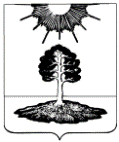 ДУМА закрытого административно-территориальногообразования Солнечный Тверской областиШЕСТОЙ СОЗЫВРЕШЕНИЕОб  отчете Главы ЗАТО Солнечный за 2022 год   В соответствии с пунктом 11 статьи 25, пунктом 12 статьи 31 Устава ЗАТО Солнечный, заслушав представленный ежегодный отчет Главы ЗАТО Солнечный  о деятельности администрации за 2022 год, Дума ЗАТО Солнечный РЕШИЛА:       1. Принять отчет Главы ЗАТО Солнечный о результатах  деятельности  администрации ЗАТО Солнечный за 2022 год (прилагается).       2. Отчет  разместить  на официальном сайте администрации ЗАТО  Солнечный в сети Интернет и  опубликовать в газете «Городомля на Селигере».      Председатель Думы ЗАТО Солнечный                                                          Е.А. ГаголинаПриложение к решению Думы ЗАТО Солнечныйот 26.04.2022 года № 99-6 ОТЧЕТГлавы ЗАТО Солнечный о результатах  деятельности  администрации ЗАТО Солнечный за 2022 год УВАЖАЕМЫЕ ДЕПУТАТЫ!Ежегодно на протяжении последних лет администрация ЗАТО Солнечный подводит итоги своей работы. Вот и сегодня я хочу представить вам короткий обзор событий за 2022 год. Вся работа как Органов Местного Самоуправления так и всех учреждений нашего ЗАТО была направлена на создания условий комфортного проживания жителей нашего поселка. Деятельность органов местного самоуправления ЗАТО Солнечный осуществляется в соответствии со статьей 16 Федерального закона от 16.09.2003г № 131-ФЗ «Об общих принципах организации местного самоуправления в Российской Федерации», иных федеральных и региональных нормативных правовых актов. За прошедший период в нашем ЗАТО не зафиксировано ни одной аварийной ситуации как в области коммунального хозяйства, энергетике, газового оборудования. Структура Органов местного самоуправления: Администрация ЗАТО СолнечныйДума ЗАТО Солнечный Финансовый отдел администрации ЗАТО Солнечный Ревизионная комиссия ЗАТО Солнечный            Семь подведомственных учреждений:по отрасли «Образование» –дошкольное учреждение МКДОУ Детский сад № 1, учреждение среднего образования МКОУ СОШ, два учреждения дополнительного образования детей: МКОУ ДО ДШИ, МКОУ ДО ДЮСШ;по отрасли «Культура» – два учреждения: МКУ Дом культуры, МКУ Библиотека;по прочим отраслям – МКУ «СХТО ЗАТО Солнечный. Все учреждения по решению учредителя признаны казенными.Администрация Общая численность сотрудников органов местного самоуправления на 1 января 2023 года составляет 18 человек, из них муниципальных служащих 12 человек. Возглавляет администрацию ЗАТО Солнечный – Глава ЗАТО Солнечный, назначаемый на должность Думой ЗАТО Солнечный на конкурсной основе.ДумаВ составе Думы ЗАТО Солнечный 10 депутатов, работающих на неосвобожденной, безвозмездной основе.За период 2022 года администрацией ЗАТО Солнечный подготовлено, а Думой ЗАТО Солнечный рассмотрено и принято 37 решений, среди них об избрании Главы ЗАТО Солнечный и Председателя Думы ЗАТО Солнечный; о принятии в новой редакции Устава ЗАТО Солнечный; о земельном налоге и налоге на имущество физических лиц; о лесохозяйственном регламенте; о правилах благоустройства; принят бюджет на 2023 год и плановый период 2024 и 2025 годов . Рассмотрены и многие другие.Работа по пополнению доходной части бюджетаИсполнение бюджета за 2022 год по доходам составило 149 781,1 тыс. руб. или 99,4% к утвержденному объему доходов.Исполнение по расходам составило 132 504,2 тыс. руб. или 98,3% к утвержденному объему расходов.Бюджет ЗАТО Солнечный за 2022 год исполнен с профицитом в сумме 17 276,9 тыс. руб. Повлияла на разницу доходы расходы продажа муниципального имущества в конце 2022 года на сумму 14.000тыс. руб.Исполнение по налоговым и неналоговым доходам составило 38 676,24 тыс. руб. (102,8% годовых назначений), доля налоговых и неналоговых доходов в объеме собственных доходов бюджета составляет 29%. Наибольший удельный вес в структуре налоговых и неналоговых доходах приходится на следующие доходные источники: налог на доходы физических лиц - 14 570,62 тыс. руб. (113,3% к плану), что выше исполнения 2021 года на 1 401,50 тыс. руб. (38%);доходы от реализации имущества (также 38%) - 14 592,89 тыс. руб.:- в соответствии с утвержденным прогнозным планом приватизации муниципального имущества ЗАТО Солнечный на 2022 год (Решение Думы ЗАТО Солнечный от 27.07.2022г. № 70-6) реализовано нежилое помещение общей площадью 35 кв. м с кадастровым номером 69:50:0010901:46, находящееся по адресу: 172739, Тверская область, ЗАТО Солнечный, пос. Солнечный, ул. Новая, д. 43А, помещение II. По результатам открытого аукциона в электронной форме доход составил 314,29 тыс. руб.;- по заявлению гражданина Лебедева А.Н. реализовано жилое помещение по адресу Тверская обл., п. Солнечный, ул. Новая, д. 15, кв. 9, ком. 2 за 278,6 тыс. руб.;- по обращению муниципального казенного учреждения СХТО ЗАТО Солнечный о продаже муниципального имущества посредством открытого аукциона реализовано Аэролодка (аэроглисер) «Фантом 850А» Север-1; Аэролодка (аэроглисер) «Фантом 850А» Север-2 в сумме 14 000,0 тыс. руб.доходы от платных услуг (12%) - 4 826,88 тыс. руб., что на 3% или на 156,57 тыс. руб. меньше по сравнению с прошлым годом, в том числе:- МКДОУ Детский сад № 1 (родительская плата за присмотр и уход) 540,36 тыс. руб.;- МКОУ ДОД ДЮСШ ЗАТО Солнечный – платные услуги бассейна, ЛОЦ (проживание и лечение), прокатного пункта спортивного инвентаря, тренажерных залов в сумме 1 022,34 тыс. руб.;- МКОУ СОШ ЗАТО Солнечный – 258,00 тыс. руб. пришкольный лагерь дневного пребывания;- МКУ СХТО ЗАТО Солнечный – плата за оказание услуг по перевозке пассажиров внутренним водным транспортом 3 006,18 тыс. руб.местные налоги (7%) – 2 578,2 тыс. руб., из них налог на имущество физических лиц 278,55 тыс. руб. (по данным Федеральной налоговой службы, задолженность по налогу на имущество физических лиц по состоянию на 01.01.2023г. составляет 130,49 тыс. руб. Основной объект налогообложения на территории ЗАТО Солнечный – это жилые помещения, находящиеся в собственности граждан); земельный налог – 2 299,62 тыс. руб. (основные плательщики: филиал АО НПЦ АП им. ак. Пилюгина Н.А. – «Завод «Звезда»; ФГБУЗ МСЧ № 139 ФМБА России). Земельный налог от физических лиц не поступает ввиду отсутствия на территории собственников.Земли сельхозначения на территории ЗАТО Солнечный отсутствуют, бесхозяйного имущества не выявлено. Претензионная работа с арендаторами муниципального имущества ведется на постоянной основе, но ввиду незначительной суммы поступающей арендной платы, штрафы и пени не влияют сколь значительно на увеличение доходов местного бюджета. Работы по определению, уточнению характеристик объектов недвижимости с целью вовлечения их в налоговый оборот, проведены полностью. Участие муниципального образования в региональных и федеральных программах (в том числе в программе поддержки местных инициатив)На территории ЗАТО Солнечный осуществлялась реализация Национального проекта «Безопасные и качественные автомобильные дороги» в части проведения мероприятий в целях обеспечения безопасности дорожного движения на автомобильных дорогах общего пользования местного значения. Расходы составили 162,25 тыс. руб., выполнены работы:В 2022 году администрация ЗАТО Солнечный впервые приняла участие в программе поддержки местных инициатив (ППМИ). На конкурс был представлен проект в сфере водоснабжения и водоотведения по объекту «Замена фильтрующего материала (Birm) в станции водоподготовки ЗАТО Солнечный». Финансирование осуществлялось за счет средства областного бюджета 318,05 тыс. руб., средств граждан и юридических лиц 29,40 тыс. руб., средств бюджета ЗАТО Солнечный 19,59 тыс. руб., общая сумма проекта составила 364,04 тыс. руб.Создание условий для повышения качества услуг жилищно-коммунального хозяйства, реализация полномочий в сфере дорожного хозяйстваОдна из основных задач по улучшению качества жизни населения – это жилищно-коммунальное хозяйство.Общая площадь жилых помещений на сегодняшний день составляет 50,19 тыс. кв. м, что составляет 975 квартир в многоквартирных жилых домах, в т.ч. в собственности граждан 45,33 тыс. кв. м или 908 квартир.На территории ЗАТО осуществляет свою деятельность многопрофильное муниципальное предприятие МП ЖКХ. Многоотраслевое хозяйство, основной вид деятельности – оказание жилищно-коммунальных услуг для населения, водоснабжение, водоотведение, теплоснабжение и прочие. Имеет в хозяйственном ведении завод по утилизации ТБО, газовую котельную тепловой мощностью 10 тыс. Гкал/час. Администрация ЗАТО Солнечный оказывает всестороннюю поддержку муниципальному предприятию жилищно-коммунального хозяйства ЗАТО Солнечный.  МП ЖКХ ежегодно имеет паспорт готовности Ростехнадзора к отопительному сезону, который проходит у нас в штатном режиме без сбоев.Жителями выбран способ управления многоквартирным домом – управляющая компания, которой опять же у нас является МП ЖКХ ЗАТО Солнечный. Я надеюсь что нареканий на работу нашей управляющей компании у населения нету. Зато у Администрации есть претензии к жителям нашего поселка. Ежегодно снижается платежная дисциплина квартиросъемщиков. На сегоднешний день долг населения перед МП ЖКХ превысил астрономическую сумму в 12.5 млн. руб. Что естественно ведет к задолжности МП ЖКХ перед поставщиками энергоресурсов.Жилищное строительствоВ 2022 году жилищное строительство в ЗАТО не велось из за отсутствия потребности таковой. Строительство методом долевого участия которое реализовывалось на территории много лет гражданами тоже не востребовано.  Был расселен и снесен очередной ветхий дом под №12.Транспортная система ЗАТО Солнечный представлена автомобильными дорогами местного значения, общей протяженностью 10,82 км без учета тротуаров и внутриквартальной сети. Все дороги в поселке находятся в нормативном состоянииВ сфере дорожного хозяйства традиционно осуществляется содержание автомобильных дорог местного значения, тротуаров и убираемой территории в летний и зимний период на что в 2022 году израсходовано 5 284,9 тыс. руб. Администрация ЗАТО Солнечный, начиная с 2016 года, наделена отдельными государственными полномочия Тверской области в сфере дорожной деятельности в части содержания автомобильной дороги третьего класса общего пользования регионального или межмуниципального значения Подъезд к острову Городомля (ЗАТО "Солнечный"). На эти цели из областного бюджета в 2022 году получена субвенция в сумме 1 929,2 тыс. руб.В летний период транспортное сообщение с материковой частью осуществляется внутренним водным транспортом: пассажирские перевозки по социальным маршрутам с 2020 года осуществляются МКУ СХТО ЗАТО Солнечный по утвержденным социальным маршрутам: пр. Южная – пр. Осташков – пр. Южная; пр. Южная – н.п. Пачково – пр. Южная. Всего в 2022 году перевезено пассажиров 130 400 (166 514) чел., из них льготных категорий граждан 39 441 (52 705) чел.Расходы в 2022 году по данному направлению составили 32 700,0 тыс. руб., в том числе субсидия областного бюджета 7 449,10 тыс. руб., из них:оплата аренды судов филиал АО"НПЦ АП им. академика Н.А. Пилюгина" -"Завод "Звезда" в периоды ледостава и ледохода 1 9110,43 тыс. руб.;закупка ГСМ для теплоходов 4 690,0 (5 686,96) тыс. руб.;услуги финансовой аренды (лизинга) на приобретение двух двигателей ТМЗ 8481.10-09 Л с установочным комплектом.БлагоустройствоПродолжались работы и по благоустройству нашего поселка - произведены расходы в сумме 3 762,73 тыс. руб. Средства направлялись на выполнение мероприятий:санитарная обработка мусорных контейнеров с устройством мусорных площадок и заменой контейнеров 439,85 тыс. руб.;комплекс мероприятий по озеленению поселка 1 177,02 тыс. руб., (услуги по посадке цветов, созданию газонов, клумб и уход за ними; выкашиванию газонов, сгребанию и уборке травы);наружное освещение – 1 131,96 тыс. руб. (оплата электроэнергии наружного освещения поселка);благоустройство мест общего пользования, прочее благоустройство – 1 013,90 тыс. руб. (уборка территории возле внутреннего озера, установка баннеров и плакатов, содержание детских площадок и мест отдыха на внутреннем озере, ликвидация последствий урагана и т.п.).Деятельность администрации по привлечению инвестиций, создание рабочих мест во внебюджетной сфереЭкономика ЗАТО носит достаточно закрытый характер. Исторически сложился монопрофильный характер экономики в ЗАТО Солнечный – градообразующее предприятие «Завод «Звезда» единственное производственное предприятие на территории ЗАТО и его роль остается решающей, является предприятием Государственной корпорации по космической деятельности «РОСКОСМОС» (Госкорпорация «Роскосмос»).Учитывая вышесказанное сложно всерьез говорить о привлечении инвестиций на территорию, о реализации каких бы то ни было инвестиционных проектах. Аналогичная ситуация и с созданием рабочих мест во внебюджетной сфере – в деятельность градообразующего предприятия администрация не вмешивается, малый бизнес на территории ЗАТО Солнечный развито слабо опять же ввиду изолированного положения.Обеспечение возможности получения гражданами качественного образования, содействие в реализации прав и потребности жителей на общедоступную и качественную медицинскую помощь, реализация мер по улучшению демографической ситуации В ЗАТО Солнечный имеются обширные возможности получения гражданами образования – сфера образования представлена широким спектром услуг: дошкольное, общее, дополнительное. Дошкольное образованиеОсуществляется муниципальным дошкольным образовательным учреждением - муниципальное казенное дошкольное образовательное учреждение Детский сад № 1 (МКДОУ Детский сад № 1). Количество мест составляет 115 единиц, очередь на устройство детей в дошкольные учреждения отсутствует. Списочная численность детей, посещающих дошкольное учреждение – 92 ребенка. Материально-техническая обеспеченность, высокий уровень оснащения образовательного процесса современными техническими средствами, профессиональный уровень педагогических работников дошкольных учреждений создают высокие стартовые возможности для дальнейшего обучения детей в общеобразовательных учреждениях.По итогам 2022 года средняя численность работников списочного состава составляет 19,2 ед., средняя заработная плата в целом по учреждению 28 611,55 руб. Численность педагогов списочного состава 7,4 ед., достигнутая средняя заработная плата составила 34 024,8 руб. Расходы бюджета на содержание дошкольного учреждения в 2022 году составили 12 499,51 тыс. руб., их них средства областного бюджета Тверской области 4 609,80 тыс. руб.Общее образование представлено одной средней общеобразовательной школой МКОУ СОШ ЗАТО Солнечный на 270 мест при численности учащихся в 2022 году 192 человека. Образовательный процесс осуществляет 21 педагог, 20 из них имеют высшее образование, средний возраст педагогов 45,9 лет. Высшую категорию имеют 4 педагога, первую категорию 8 педагогов. Имеют награды: заслуженный учитель Российской Федерации – 1, почетный работник образования – 1.Материально-техническая обеспеченность общеобразовательных учреждений позволяет осуществлять образовательный процесс на достаточно высоком уровне: в школе имеется 17 учебных кабинетов, 2 лаборантских, 11 интерактивных комплексов, столовая на 100 посадочных мест (используется также как актовый зал), функционирует школьный информационный центр (установлено 22 интерактивных моноблока),  подключен интернет. Открыта и функционирует Точка роста — это федеральная сеть центров образования цифрового, естественнонаучного, технического и гуманитарного профилей, организованная в рамках проекта «Современная школа» национального проекта «Образование». При МКОУ СОШ ЗАТО Солнечный организовано дополнительное образование детей в области робототехники.По итогам 2022 года средняя численность работников списочного состава составляет 25,8 ед., средняя заработная плата в целом по учреждению 32 787,14 руб. (в 2021 году – 29 742,50 руб.). Численность педагогов списочного состава 15,6 ед., достигнутая средняя заработная плата составила 39 724,35 руб. (в 2021 году - 36 358,28 руб.), в том числе учителей 15,3 ед., средняя заработная плата 39 798,50 руб. (в 2021 году -  37 972,95 руб.). Каждому педагогу, осуществляющему функции классного руководителя, ежемесячно выплачивалось вознаграждение в сумме 5 000,0 руб. за счет средств федерального бюджета.Расходы бюджета ЗАТО Солнечный на обеспечение образовательной деятельности МКОУ СОШ ЗАТО Солнечный составили 18 036,72 тыс. руб., из них средства областного бюджета Тверской области 13 501,31 тыс. руб.В школе организовано горячее питание (завтраки) для учащихся начальных классов, питание осуществляется за счет средств областного, федерального и местных бюджетов, в 2022 году расходы по данному направлению составляют 825,1 тыс. руб. Завтраки готовятся на базе МКДОУ Детский сад № 1.По направлению «Комплексная безопасность зданий и помещений» за счет средств областного и местного бюджетов на условиях софинансирования (50%) выполнена установка оборудования автономной системы экстренного оповещения работников МКОУ СОШ в сумме 393,0 тыс. руб. (196,5 тыс. руб.).От Комитета по управлению имуществом Тверской области безвозмездно получено имущества и оборудования в общей сумме 3 577,31 тыс. руб.:- оборудование для обновления материально-технической базы общеобразовательных организаций в рамках внедрения целевой модели образовательной среды федерального проекта «Цифровая образовательная среда» национального проекта «Образование» в составе: МФУ (принтер, сканер, копир); ноутбук педагога 2 шт., ноутбук 6 шт., ноутбук мобильного класса 30 шт., интерактивный комплекс с вычислительным блоком 2 шт.;- цифровые лаборатории по биологии, химии, физике;- комплект оборудования для робототехники по дополнительному образованию;- ноутбуки в количестве 3 штук, многофункциональное устройство (МФУ).Широкие возможности для выявления и развития творческого и интеллектуального потенциала детей предоставляет система дополнительного образования ЗАТО Солнечный, которая включает 2 учреждения дополнительного образования: детская школа искусств и детско-юношеская спортивная школа (МКОУ ДО ДШИ и МКОУ ДО ДЮСШ ЗАТО Солнечный). Все направления дополнительного образования успешно развиваются.В целях исполнения майских Указов Президента Российской Федерации в части достижения средней заработной платы отдельных категорий работников областным бюджетом Тверской области выделена субсидия на повышение заработной платы педагогическим работникам муниципальных учреждений дополнительного образования. Указанная субсидия получена в сумме 1 876,50 тыс. руб. Установленный Соглашением о предоставлении субсидии размер средней заработной платы педагогических работников учреждений дополнительного образования достигнут и составил 37 504,5 руб.Расходы бюджета ЗАТО Солнечный на обеспечение деятельности учреждений дополнительного образования в 2022 году составили 18 587,02 тыс. руб.По итогам 2022 года средняя численность работников списочного состава МКОУ ДО ДШИ составляет 6 ед., средняя заработная плата в целом по учреждению 35 081,90 руб. (в 2021 году - 32 394,28 руб.), численность педагогов списочного состава 4 ед., численность обучающихся – 92 чел. Обучение осуществляется по двум направлениям – музыкальное и художественное. Учреждение полностью оснащено необходимым для обучения оборудование и инвентарем.По итогам 2022 года средняя численность работников списочного состава МКОУ ДО ДЮСШ составляет 23 ед., средняя заработная плата в целом по учреждению 23 689,85 руб. (в 2021 году - 24 169,09 руб.), из них административно-управленческий персонал 3,1 ед. и средняя заработная плата 44 024,20 руб. (в 2021 году – 43 812,50 руб.).  За 2022 год проведено 22 спортивно-массовых мероприятия по различным видам спорта разных возрастных групп. Также наши спортсмены принимали участие в областных и всероссийских соревнованиях .Общая численность занимающихся физической культурой и спортом  в ДЮСШ 103 чел.  Воспитанники приняли участие в тестировании в рамках Всероссийского физкультурно-спортивного комплекса «Готов к труду и обороне. ДЮСШ ЗАТО Солнечный ежегодно занимает 1 место по спортивно массовой работе в тверской обл. в группе с населением до 10 тыс чел.Детско-юношеская спортивная школа располагает современной спортивной базой, включающей в себя:- спортивный комплекс с 5-ю спортивными залами общей площадью 1212 м2, в том числе 2 тренажерных зала оборудованных современным тренажерами;- бассейн с двумя чашами с общей площадью зеркала воды 330 м2;- 6 плоскостных сооружений общей площадью 19631 м2 (футбольное поле, хоккейный корт, универсальная игровая площадка, игровые площадки по видам спорта, спортивный городок).По решению Губернатора Тверской области Игоря Михайловича Рудени всем сотрудникам образовательных организаций к началу учебного года выплачена единовременная выплата (педагоги 11 500,0 руб.; прочий персонал 6 500,0 руб.).По вопросам медико-санитарного обеспечения ЗАТО Солнечный находится в ведении федеральных органов государственной власти (п. 3 ст. 1 Закона Российской Федерации от 14.07.1992г. № 3297-1 «О закрытом административно-территориальном образовании»). В соответствии с распоряжением Правительства Российской Федерации от 21.08.2006г. № 1156-р «Об утверждении перечней организаций и территорий, подлежащих обслуживанию ФМБА России» медицинское обслуживание осуществляется Федеральным государственным бюджетным учреждением «Медико-санитарная часть № 139 Федерального медико-биологического агентства России».Демографическая ситуация Численность населения на 01.01.2023года составила 1819 человек. Цифры говорят сами за себя. Молодежь покидает ЗАТО. Ситуация характеризуется процессом старения населения и общей убыли населения: на фоне высокого уровня смертности и уменьшением рождаемости, что проявлялось в сокращении численности населения  трудоспособного возраста. С высокой вероятностью можно утверждать, что данные тенденции будут наблюдаться и в среднесрочной перспективе. Миграционные процессы вносят незначительный вклад в изменение численности населения ЗАТО за счет притока граждан из других муниципальных образований, но также потенциально могут способствовать сокращению численности населения из-за оттока жителей в случае снижения уровня и качества жизни на территории ЗАТО Солнечный.В 2022 году официально зарегистрировано в отделе ЗАГС ЗАТО Солнечный: родившихся – 4 человека, умерших – 23 человека. Многие граждане регистрируют рождение детей в других муниципальных образованиях, что негативно сказывается на статистике демографической ситуации у нас.Реализация полномочий в сфере культуры, молодежной политикиВ сфере молодежной политики реализуются мероприятия по оздоровлению и отдыху детей и подростов в летний период. В рамках программы по летнему оздоровлению учащихся в пришкольном лагере было организовано две смены пришкольного лагеря: 1 смена 58 учащихся, 2 смена 26 учащихся. Стоимость путевки составляла 7500,0 руб.: 22 путевок оплачены по 100%, 31 путевок оплачено по 30% стоимости, 31 путевок оплачено по 10% стоимости.На базе МКДОУ Детский сад №1 ЗАТО Солнечный было организовано приготовление пищи для детей, отдыхающих в летнем оздоровительном лагере дневного пребывания, прием пищи осуществлялся на базе столовой МКОУ СОШ ЗАТО Солнечный.Организован трудовой лагерь – охвачено 10 детей, направлялись на работы по благоустройству территории и помощниками воспитателей в пришкольный лагерь.Также организован лагерь труда и отдыха – охвачено 5 детей на 10 дней. Дети отдыхали в летнем лагере и одновременно привлекались к работе с выплатой денежного вознаграждения.Организован многодневный поход, длительностью 8 дней, в котором находилось 15 детей.Услуги в области культуры оказывают два муниципальных учреждения: МКУ Дом культуры ЗАТО Солнечный и МКУ Библиотека ЗАТО Солнечный. Частные организации в сфере культуры на территории ЗАТО Солнечный отсутствуют.Во исполнение майских указов Президента Российской Федерации о доведении средней заработной платы отдельных категорий работников социальной сферы до средней заработной платы в экономике региона областным бюджетом Тверской области предоставлена субсидия на повышение заработной платы работникам культуры в сумме 2 871,4 тыс. руб. На достижение установленного Соглашением о предоставлении указанной субсидии размера средней заработной платы средства использованы полностью, средняя заработная плата работников списочного состава муниципальных учреждений составила 31 769,3 руб. (в 2021 году - 28 145,57 руб.).В Доме культуры имеется один зрительный зал на 340 мест. Функционируют 17 культурно-досуговых формирований с общей численностью участников 330 чел., в том числе для детей до 14 лет 10 формирований с численностью 220 чел. Проведено 120 культурно-массовых мероприятий, в которых приняли участие 13 304 чел. в том числе для детей в возрасте до 14 лет – 81 мероприятие, которые посетили 5 852 чел. 2022 год прошел в рабочем режиме, проведены все запланированные мероприятия. В 2022 году электронный каталог Библиотеки ЗАТО Солнечный пополнился на 326 записей. Объем электронного каталога на начало 2023 года составил 24 084 библиографических записей. Общий книжный фонд библиотеки насчитывает 25 098 экз., из них 24 724 экземпляров книг (художественная, публицистическая и отраслевая литература).На сегодняшний день библиотека насчитывает 498 читателей, из них: молодежь в возрасте от 15 до 30 лет - 31 человек, в детском отделении библиотеки - 189 человек. За отчетный период в стационарном режиме число посещений составило 2 734, массовые мероприятия посетило 303 человек. Число обращений к библиотеке удаленных пользователей составило 537 единиц.Расходы бюджета ЗАТО Солнечный на обеспечение деятельности муниципальных учреждений культуры составили 9 111,75 тыс. руб.Завершая свой отчет я хочу выразить огромную благодарность всем работникам наших учреждений которые не смотря на все трудности делают все чтобы нам с вами было комфортно жить в нашем ЗАТО Солнечный.                                                         Спасибо за внимание.            Главы   ЗАТО Солнечный                                                                        В.А. Петров26.04.2023№  99-6     Глава ЗАТО СолнечныйВ.А. Петров